Publicado en  el 22/06/2015 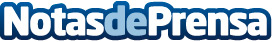 Expertos piden que los derechos humanos rijan las políticas migratoriasDatos de contacto:Nota de prensa publicada en: https://www.notasdeprensa.es/expertos-piden-que-los-derechos-humanos-rijan_1 Categorias: Derecho http://www.notasdeprensa.es